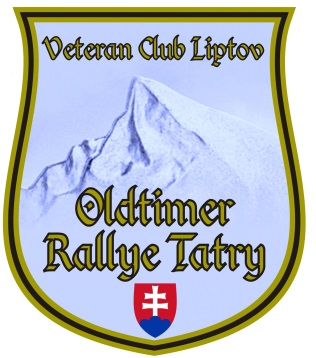 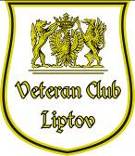 *Meno a priezvisko účastníka, titul : ...........................................................*Adresa, PSČ :   ...............................................................................................*Telefón : .............................................      	*E-mail : ......................................Meno a priezvisko navigátora, titul :  ..............................................................Adresa, PSČ:    .......................................................................... Telefón :  .................................                   E-mail :   .........................................*Historické vozidlo – výrobca :   ...................................*Historické vozidlo – typ :   ....................           *Rok výroby : ..................              Preukaz historického vozidla – číslo: .................................................. /nepovinný údaj /Preukaz F.I.V.A. číslo: ...........................................................   /nepovinný údaj/                                                                   Evidenčné číslo / zvláštne EČ /:    ................................................                                                   Klub :   ..................................                                   /nepovinný údaj/                                     Objednávam si  ubytovanie na osobitnom tlačive : ........................Svojim podpisom udeľujem súhlas so spracúvaním mojich osobných údajov – výhradne v rozsahu: meno, priezvisko, titul, údaje o historickom vozidle, fotodokumentácia a videozáznamy získané počas Oldtimer Rallye Tatry podľa zák. č. 428/2002 Z. z. o ochrane osobných údajov v znení neskorších predpisov.V ................................................	                 Dátum: .................................                                                                                                podpis  prihláseného účastníka Prihlášku spolu s fotografiami prosíme zaslať čo možno najskôr na elektronickú adresu: jaroslav@petran.sk, alebo poštou na adresu: Jaroslav Petran, Námestie osloboditeľov 4, Liptovský  Mikuláš, 031 01 SlovakiaPríloha: P.S.: Radi by sme od Vás uvítali aj pár zaujímavých informácií o Vašom vozidle, či jeho  posádke. 